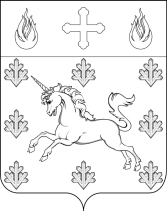 АДМИНИСТРАЦИЯПОСЕЛЕНИЯ СОСЕНСКОЕПОСТАНОВЛЕНИЕ_____04.05.2018_____№_____01-09-18/8_____Об утверждении положения о порядке предоставления лицом, претендующим на должность руководителя муниципального учреждения поселения Сосенское, а так же руководителем муниципального учреждения сведений о своих доходах, об имуществе и обязательствах имущественного характера и о доходах, об имуществе и обязательствах имущественного характера своих супруги (супруга) и несовершеннолетних детей В соответствии с Трудовым кодексом Российской Федерации, Федеральным законом от 06.10.2003 г. N 131-ФЗ "Об общих принципах организации местного самоуправления в Российской Федерации", Федеральным законом от 25.12.2008 г. N 273-ФЗ                                           "О противодействии коррупции", Федеральным законом от 29.12.2012 г. N 280-ФЗ                            "О внесении изменений в отдельные законодательные акты Российской Федерации в части создания прозрачного механизма оплаты труда руководителей государственных (муниципальных) учреждений и представления руководителями этих учреждений сведений о доходах, об имуществе и обязательствах имущественного характера", Постановлением Правительства РФ от 13.03.2013 г. № 207 "Об утверждении правил проверки достоверности и полноты сведений о доходах, об имуществе и обязательствах имущественного характера, представляемых гражданами, претендующими на замещение должностей руководителей федеральных государственных учреждений, и лицами, замещающими эти должности" и Уставом поселения Сосенское ПОСТАНОВЛЯЮ:1. Утвердить:1.1. Положение о порядке предоставления лицом, претендующим на должность руководителя муниципального учреждения поселения Сосенское, а так же руководителем муниципального учреждения сведений о своих доходах, об имуществе и обязательствах имущественного характера и о доходах, об имуществе и обязательствах имущественного характера своих супруги (супруга) и несовершеннолетних детей (приложение 1).1.2. Форму для размещения на сайте органов местного самоуправления поселения Сосенское сведений о доходах, об имуществе и обязательствах имущественного характера руководителя муниципального учреждения поселения Сосенское и членов его семьи (приложение 2).2. Сектору муниципальной службы и кадров администрации поселения Сосенское (Сергеевой Э.Ю.) ознакомить руководителей муниципальных учреждений с данным Постановлением.3. Опубликовать данное Постановление в газете «Сосенские вести» и разместить на официальном сайте органов местного самоуправления поселения Сосенское в информационно-телекоммуникационной сети «Интернет».4. Данное Постановление вступает в силу с 07.05.2018 г.5. Признать утратившим силу Постановление администрации поселения Сосенское от 13.03.2015 г. № 01-09-13/5 «Об утверждении положения о порядке предоставления лицом, претендующим на должность руководителя муниципального учреждения поселения Сосенское, а так же руководителем муниципального учреждения сведений о своих доходах, об имуществе и обязательствах имущественного характера и о доходах, об имуществе и обязательствах имущественного характера своих супруги (супруга) и несовершеннолетних детей».6. Контроль за выполнением данного Постановления возложить на заместителя главы администрации поселения Сосенское Линник И.К.Глава администрации поселения Сосенское 	                                              Т.Ю. ТаракановаПриложение 1к Постановлению администрации поселения Сосенскоеот 04.05.2018 г. № 01-09-18/8Положение о порядке предоставления лицом, претендующим на должность руководителя муниципального учреждения поселения Сосенское, а так же руководителем муниципального учреждения сведений о своих доходах, об имуществе и обязательствах имущественного характера и о доходах, об имуществе и обязательствах имущественного характера своих супруги (супруга) и несовершеннолетних детей1. Настоящее Положение разработано в соответствии с Трудовым кодексом Российской Федерации, Федеральным законом от 06.10.2003 г. N 131-ФЗ "Об общих принципах организации местного самоуправления в Российской Федерации", Федеральным законом от 25.12.2008 г. N 273-ФЗ "О противодействии коррупции", Постановлением Правительства РФ от 13.03.2013 г. № 207 "Об утверждении правил проверки достоверности и полноты сведений о доходах, об имуществе и обязательствах имущественного характера, представляемых гражданами, претендующими на замещение должностей руководителей федеральных государственных учреждений, и лицами, замещающими эти должности", Федеральным законом от 29.12.2012 г. N 280-ФЗ "О внесении изменений в отдельные законодательные акты Российской Федерации в части создания прозрачного механизма оплаты труда руководителей государственных (муниципальных) учреждений и представления руководителями этих учреждений сведений о доходах, об имуществе и обязательствах имущественного характера", Уставом поселения Сосенское и определяет порядок представления лицом, поступающим на должность руководителя муниципального учреждения поселения Сосенское (далее - муниципальное учреждение), руководителем муниципального учреждения сведений о своих доходах, об имуществе и обязательствах имущественного характера, а также о доходах, об имуществе и обязательствах имущественного характера своих супруга (супруги) и несовершеннолетних детей (далее - Сведения о доходах).2. Сведения о доходах представляют:2.1.  Лицо, поступающее на должность руководителя муниципального учреждения, при поступлении на работу представляет сведения о своих доходах, полученных от всех источников (включая доходы по прежнему месту работы или месту замещения выборной должности, пенсии, пособия и иные выплаты) за календарный год, предшествующий году подачи документов для поступления на работу на должность руководителя муниципального учреждения, сведения об имуществе, принадлежащем ему на праве собственности, и о своих обязательствах имущественного характера по состоянию на 1-е число месяца, предшествующего месяцу подачи документов для поступления на работу на должность руководителя муниципального учреждения, а также сведения о доходах своих супруга (супруги) и несовершеннолетних детей, полученных от всех источников (включая заработную плату, пенсии, пособия и иные выплаты) за календарный год, предшествующий году подачи лицом документов для поступления на работу на должность руководителя муниципального учреждения, а также сведения об имуществе, принадлежащем им на праве собственности, и об их обязательствах имущественного характера по состоянию на 1-е число месяца, предшествующего месяцу подачи документов для поступления на работу на должность руководителя муниципального учреждения, по утвержденной Президентом Российской Федерации форме справки.2.2. Руководитель муниципального учреждения ежегодно, не позднее 30 апреля года, следующего за отчетным, представляет сведения о своих доходах, полученных за отчетный период (с 1 января по 31 декабря) от всех источников (включая заработную плату, пенсии, пособия и иные выплаты), сведения об имуществе, принадлежащем ему на праве собственности, и о своих обязательствах имущественного характера по состоянию на конец отчетного периода, а также сведения о доходах своих супруга (супруги) и несовершеннолетних детей, полученных за отчетный период (с 1 января по 31 декабря) от всех источников (включая заработную плату, пенсии, пособия и иные выплаты), сведения об их имуществе, принадлежащем им на праве собственности, и об их обязательствах имущественного характера по состоянию на конец отчетного периода, по утвержденной Президентом Российской Федерации форме справки.3. Сведения, предусмотренные подпунктами 2.1. и 2.2. настоящего Положения, представляются в Сектор муниципальной службы и кадров администрации поселения Сосенское.4. В случае если руководитель муниципального учреждения обнаружил, что в представленных им сведениях о доходах, об имуществе и обязательствах имущественного характера не отражены или не полностью отражены какие-либо сведения либо имеются ошибки, он вправе представить уточненные сведения в течение одного месяца после окончания срока, указанного в подпункте 2.2. настоящего Положения.4.1. В случае если лицо, поступающее на должность руководителя муниципального учреждения, обнаружило, что в представленных им сведениях о доходах, об имуществе и обязательствах имущественного характера не отражены или не полностью отражены какие-либо сведения либо имеются ошибки, оно вправе представить уточненные сведения в течение одного месяца со дня представления сведений в соответствии с подпунктом 2.1. настоящего Положения.4.2. За непредставление или представление заведомо ложных сведений о доходах, об имуществе и обязательствах имущественного характера лицо, поступающее на должность руководителя муниципального учреждения, лицо, замещающее должность руководителя муниципального учреждения, несет ответственность в соответствии с законодательством Российской Федерации.5. Сведения о доходах, об имуществе и обязательствах имущественного характера, представляемые в соответствии с настоящим Положением лицом, поступающим на работу на должность руководителя муниципального учреждения, а также руководителем муниципального учреждения, относятся к информации ограниченного доступа. Сведения о доходах, об имуществе и обязательствах имущественного характера, в случае непоступления данного гражданина на должность руководителя муниципального учреждения не могут быть использованы и подлежат уничтожению.6. Сведения о доходах, об имуществе и обязательствах имущественного характера, представленные руководителем муниципального учреждения, размещаются в информационно-телекоммуникационной сети "Интернет" на официальном сайте органов местного самоуправления поселения Сосенское, осуществляющего функции и полномочия учредителя муниципального учреждения, и предоставляются для опубликования общероссийским средствам массовой информации в соответствии с требованиями, утвержденными Министерством труда и социальной защиты Российской Федерации.7. Сведения о доходах представляются по утвержденной Президентом Российской Федерации форме справки. 8. Справка о доходах об имуществе и обязательствах имущественного характера проверяется работником Сектора муниципальной службы и кадров администрации поселения Сосенское в присутствии лица, поступающего на должность руководителя муниципального учреждения, руководителя муниципального учреждения на правильность заполнения и оформления.9. Проверка достоверности и полноты сведений о доходах, об имуществе и обязательствах имущественного характера, представляемых гражданами, претендующими на замещение должностей руководителей муниципальных учреждений, и лицами, замещающими данные должности, осуществляются по решению учредителя или лица, которому такие полномочия представлены учредителем, в порядке, устанавливаемом нормативными правовыми актами Российской Федерации.Полномочия по направлению запросов в орган прокуратуры Российской Федерации, иные федеральные государственные органы, государственные органы субъектов Российской Федерации, территориальные органы федеральных органов исполнительной власти, органы местного самоуправления, общественные объединения и иные организации в целях проверки достоверности и полноты сведений о доходах, об имуществе и обязательствах имущественного характера указанных лиц определяются Президентом Российской Федерации.9.1. Непредоставление гражданином при поступлении на должность руководителя муниципального учреждения представителю нанимателя (работодателю) сведений о своих доходах, об имуществе и обязательствах имущественного характера, а также о доходах, об имуществе и обязательствах имущественного характера своих супруги (супруга) и несовершеннолетних детей либо предоставление заведомо недостоверных или неполных сведений является основанием для отказа в приеме указанного гражданина на должность руководителя муниципального учреждения. 9.2. Невыполнением  гражданином при поступлении на должность руководителя муниципального учреждения или руководителем муниципального учреждения обязанности предоставлять представителю нанимателя (работодателю) сведений о своих доходах, об имуществе и обязательствах имущественного характера, а также о доходах, об имуществе и обязательствах имущественного характера своих супруги (супруга) и несовершеннолетних детей является правонарушением, влекущим освобождение от занимаемой должности, увольнение в муниципальном учреждении.10. Настоящим положением устанавливается порядок осуществления проверки достоверности и полноты представленных гражданами, претендующими на замещение должностей руководителей муниципальных учреждений, и лицами, замещающими эти должности, сведений о своих доходах, об имуществе и обязательствах имущественного характера, а также о доходах, об имуществе и обязательствах имущественного характера своих супруга (супруги) и несовершеннолетних детей (далее - проверка).11. Проверка осуществляется по решению учредителя муниципального учреждения или лица, которому такие полномочия предоставлены учредителем.12. Проверку осуществляет Сектор муниципальной службы и кадров администрации поселения Сосенское.13. Основанием для осуществления проверки является информация, представленная в письменном виде в установленном порядке:а) правоохранительными органами, иными государственными органами, органами местного самоуправления и их должностными лицами;б) кадровыми службами федеральных государственных органов по профилактике коррупционных и иных правонарушений;в) постоянно действующими руководящими органами политических партий и зарегистрированных в соответствии с законодательством Российской Федерации иных общероссийских общественных объединений, не являющихся политическими партиями;г) Общественной палатой Российской Федерации;д) общероссийскими средствами массовой информации.14. Информация анонимного характера не может служить основанием для проверки.15. Проверка осуществляется в срок, не превышающий 60 дней со дня принятия решения о ее проведении. Срок проверки может быть продлен до 90 дней учредителем муниципального учреждения или лицом, которому такие полномочия предоставлены учредителем.16. При осуществлении проверки уполномоченное структурное подразделение (Сектор муниципальной службы и кадров) вправе:а) проводить беседу с гражданином, претендующим на замещение должности руководителя муниципального учреждения, а также с лицом, замещающим должность руководителя муниципального учреждения;б) изучать представленные гражданином, претендующим на замещение должности руководителя муниципального учреждения, а также лицом, замещающим должность руководителя муниципального учреждения, сведения о доходах, об имуществе и обязательствах имущественного характера и дополнительные материалы;в) получать от гражданина, претендующего на замещение должности руководителя муниципального учреждения, а также от лица, замещающего должность руководителя муниципального учреждения, пояснения по представленным им сведениям о доходах, об имуществе и обязательствах имущественного характера и материалам.17. Учредитель муниципального учреждения (Сектор муниципальной службы и кадров) или лицо, которому такие полномочия предоставлены учредителем, обеспечивает:а) уведомление в письменной форме лица, замещающего должность руководителя муниципального учреждения, о начале в отношении его проверки - в течение 2 рабочих дней со дня принятия решения о начале проверки;б) информирование лица, замещающего должность руководителя муниципального учреждения, в случае его обращения о том, какие представленные им сведения, указанные в пункте 10 настоящего Положения, подлежат проверке, - в течение 7 рабочих дней со дня обращения, а при наличии уважительной причины - в срок, согласованный с указанным лицом.18. По окончании проверки учредитель муниципального учреждения или лицо, которому такие полномочия предоставлены учредителем, обязаны ознакомить лицо, замещающее должность руководителя муниципального учреждения, с результатами проверки.19. Лицо, замещающее должность руководителя муниципального учреждения, вправе:а) давать пояснения в письменной форме в ходе проверки, а также по результатам проверки;б) представлять дополнительные материалы и давать по ним пояснения в письменной форме.20. По результатам проверки учредитель муниципального учреждения или лицо, которому такие полномочия предоставлены учредителем, принимают одно из следующих решений:а) о назначении гражданина, претендующего на замещение должности руководителя муниципального учреждения, на должность руководителя муниципального учреждения;б) об отказе гражданину, претендующему на замещение должности руководителя муниципального учреждения, в назначении на должность руководителя муниципального учреждения;в) о применении к лицу, замещающему должность руководителя муниципального учреждения, мер дисциплинарной ответственности.21. При установлении в ходе проверки обстоятельств, свидетельствующих о наличии признаков преступления или административного правонарушения, материалы об этом представляются в соответствующие государственные органы.22. Подлинники справок о доходах, об имуществе и обязательствах имущественного характера, а также материалы проверки, поступившие к учредителю муниципального учреждения или лицу, которому такие полномочия предоставлены учредителем, хранятся ими в соответствии с законодательством Российской Федерации об архивном деле.23. Уполномоченное лицо кадровой службы администрации поселения Сосенское ведет журнал учета представления справок о доходах, содержащий фамилию, имя, отчество руководителя муниципального учреждения, наименование муниципального учреждения поселения Сосенское, дату сдачи справки, дату возврата справки, а также подпись уполномоченного лица и руководителя муниципального учреждения.24. Сведения о доходах руководителей муниципальных учреждений размещаются уполномоченным структурным подразделением администрации поселения Сосенское на официальном сайте органов местного самоуправления поселения Сосенское в информационно-телекоммуникационной сети "Интернет" по форме  в течение 14 дней со дня истечения срока, установленного для подачи Сведений о доходах, и предоставляются средствам массовой информации по запросу для опубликования в порядке, предусмотренном действующим законодательством Российской Федерации, если эти сведения отсутствуют на официальном сайте органов местного самоуправления поселения Сосенское.24.1. На основании сведений о доходах, об имуществе и обязательствах имущественного характера, представленных руководителем муниципального учреждения, работник Сектора муниципальной службы и кадров администрации поселения Сосенское заполняет установленную форму для размещения сведений на официальном сайте; лицо, представившее сведения о доходах, об имуществе и обязательствах имущественного характера, удостоверяет правильность внесенных в данную форму сведений своей подписью.24.2. После этого заполненные формы со сведениями о доходах, об имуществе и обязательствах имущественного характера, представленные руководителем муниципального учреждения, направляются соответствующему структурному подразделению Администрации поселения Сосенское для размещения на официальном сайте органов местного самоуправления поселения Сосенское в сети "Интернет".25. На официальном сайте размещаются и предоставляются средствам массовой информации для опубликования следующие Сведения о доходах руководителей муниципальных учреждений:25.1. Перечень объектов недвижимого имущества, принадлежащего руководителю муниципального учреждения, его супруге (супругу) и несовершеннолетним детям на праве собственности или находящихся в их пользовании, с указанием вида, площади и страны расположения каждого из таких объектов.25.2. Перечень транспортных средств с указанием вида и марки, принадлежащих на праве собственности руководителю муниципального учреждения, его супруге (супругу) и несовершеннолетним детям.25.3. Декларированный годовой доход руководителя муниципального учреждения, его супруги (супруга) и несовершеннолетних детей.26. В размещаемых на официальных сайтах и предоставляемых средствам массовой информации для опубликования Сведениях о доходах руководителей муниципальных учреждений запрещается указывать:26.1. Персональные данные руководителя, супруги (супруга), детей и иных членов семьи руководителя муниципального учреждения.26.2. Данные, позволяющие определить место жительства, почтовый адрес, телефон и иные индивидуальные средства коммуникации руководителя муниципального учреждения, его супруги (супруга), детей и иных членов семьи.26.3. Данные, позволяющие определить местонахождение объектов недвижимого имущества, принадлежащих руководителю муниципального учреждения, его супруге (супругу), детям, иным членам семьи на праве собственности или находящихся в их пользовании.26.4. Информацию, отнесенную к государственной тайне или являющуюся конфиденциальной.27. Представители нанимателя:27.1. В 3-дневный срок со дня поступления запроса от средства массовой информации о предоставлении Сведений о доходах сообщают, о запросе руководителю муниципального учреждения, в отношении которого поступил запрос.27.2. В 7-дневный срок со дня поступления запроса от средства массовой информации обеспечивают предоставление ему Сведений о доходах, указанных в пункте 9 настоящего Положения, в том случае, если запрашиваемые сведения отсутствуют на официальном сайте.28. Не допускается использование Сведений о доходах, об имуществе и обязательствах имущественного характера, представленных лицом, поступающим на должность руководителя муниципального учреждения, и руководителем муниципального учреждения, для установления или определения его платежеспособности и платежеспособности его супруги (супруга) и несовершеннолетних детей, для сбора в прямой или косвенной форме пожертвований (взносов) в фонды общественных либо религиозных или иных организаций, а  также в пользу физических лиц.29. Лица, виновные в разглашении Сведений о доходах, об имуществе и обязательствах имущественного характера, представленных лицом, поступающим на должность руководителя муниципального учреждения, и руководителем муниципального учреждения, либо в использовании этих сведений в целях, не предусмотренных федеральными законами, несут ответственность в соответствии с законодательством Российской Федерации.Приложение 2к Постановлению администрации поселения Сосенскоеот 04.05.2018 г. № 01-09-18/8СВЕДЕНИЯО ДОХОДАХ, ОБ ИМУЩЕСТВЕ И ОБЯЗАТЕЛЬСТВАХИМУЩЕСТВЕННОГО ХАРАКТЕРА РУКОВОДИТЕЛЯ МУНИЦИПАЛЬНОГОУЧРЕЖДЕНИЯ ПОСЕЛЕНИЯ СОСЕНСКОЕ И ЧЛЕНОВ ЕГО СЕМЬИ ЗА ПЕРИОД С 1 ЯНВАРЯ ___ГОДА ПО 31ДЕКАБРЯ 20___ ГОДА, РАЗМЕЩАЕМЫЕ НА САЙТЕ ОРГАНОВ МЕСТНОГО САМОУПРАВЛЕНИЯ ПОСЕЛЕНИЯ СОСЕНСКОЕФамилия и инициалы руководителя муниципального учрежденияОбъекты недвижимости, находящиеся в собственностиОбъекты недвижимости, находящиеся в собственностиОбъекты недвижимости, находящиеся в собственностиОбъекты недвижимости, находящиеся в собственностиОбъекты недвижимости, находящиеся в пользованииОбъекты недвижимости, находящиеся в пользованииОбъекты недвижимости, находящиеся в пользованииТранспортные средства (вид, марка)Декларированный годовой доход (руб.)Фамилия и инициалы руководителя муниципального учреждениявид объектавид собственностиплощадь (кв. м)страна расположениявид объектаплощадь (кв. м)страна расположенияТранспортные средства (вид, марка)Декларированный годовой доход (руб.)Супруга (супруг) Несовершеннолетний ребенок 